            В  связи  с регистрацией Главным Управлением Министерства юстиции Российской Федерации по Санкт-Петербургу  изменения в Устав внутригородского  Муниципального образования Санкт-Петербурга муниципальный округ Лиговка-Ямская, внесенного решением Муниципального Совета МО Лиговка-Ямская от 25.04.2012г. № 204 «О внесении изменений в Устав внутригородского Муниципального образования Санкт-Петербурга муниципальный округ Лиговка-Ямская в части состава избирательной комиссии Муниципального образования Лиговка-Ямская», для реализации установленных законодательством прав и свобод, в целях формирования нового состава избирательной комиссии  Муниципального образования Лиговка-Ямская                                         ПОСТАНОВЛЯЮ:1.            Внести следующие изменения в Постановление Главы Муниципального образования  МО Лиговка-Ямская от 26 апреля 2012г. № 5 «Об опубликовании сообщения о формировании нового состава избирательной комиссии МО Лиговка-Ямская»:1.1.      В п.1 словосочетание «в срок до 28.04.2012года» заменить на словосочетание «в срок до 10.06.2012 года».1.2.      Приложение к вышеуказанному Постановлению иметь в следующей редакции (Приложение).2.        Контроль исполнения постановления оставляю за собой.Зам. Главы  Муниципального  образования                                           Д.Л.Георгадзе                                                                                       Приложение                                                                                    к Постановлению Главы                                                                                    Муниципального образования                                                                                    от 08.06.2012г. № 7                                                        СООБЩЕНИЕ    В связи с регистрацией  Главным Управлением Министерства юстиции Российской Федерации по Санкт-Петербургу  изменения в Устав внутригородского  Муниципального образования Санкт-Петербурга муниципальный округ Лиговка-Ямская, внесенного решением Муниципального Совета МО Лиговка-Ямская от 25.04.2012г. № 204 «О внесении изменений в Устав внутригородского Муниципального образования Санкт-Петербурга муниципальный округ Лиговка-Ямская в части состава избирательной комиссии Муниципального образования Лиговка-Ямская», Муниципальный Совет приступает к формированию новой избирательной комиссии в количестве 10 человек.Публикацию в газете «Лиговка-Ямская» № 4 (149) за апрель 2012 года сообщение(стр.3) считать недействительной.  В течение 30 дней со дня настоящей публикации Муниципальный Совет принимает предложения по кандидатурам  в состав новой избирательной комиссии в соответствии с требованиями закона  Санкт-Петербурга  от 14.11.2008г. № 681-118 «О выборах депутатов муниципальных советов внутригородских муниципальных образований Санкт-Петербурга».     Предложения принимаются по адресу: Санкт-Петербург, ул. Харьковская, дом 6/1,Муниципальное образование Лиговка-Ямская, ПРИЕМНАЯ, тел. 717-87-44.                   Муниципальный Совет внутригородского Муниципального образования Санкт-Петербурга муниципальный округ Лиговка-Ямская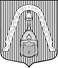 ГЛАВА ВНУТРИГОРОДСКОГО МУНИЦИПАЛЬНОГО  ОБРАЗОВАНИЯ  САНКТ-ПЕТЕРБУРГА МУНИЦИПАЛЬНЫЙ ОКРУГЛИГОВКА-ЯМСКАЯГЛАВА ВНУТРИГОРОДСКОГО МУНИЦИПАЛЬНОГО  ОБРАЗОВАНИЯ  САНКТ-ПЕТЕРБУРГА МУНИЦИПАЛЬНЫЙ ОКРУГЛИГОВКА-ЯМСКАЯГЛАВА ВНУТРИГОРОДСКОГО МУНИЦИПАЛЬНОГО  ОБРАЗОВАНИЯ  САНКТ-ПЕТЕРБУРГА МУНИЦИПАЛЬНЫЙ ОКРУГЛИГОВКА-ЯМСКАЯГЛАВА ВНУТРИГОРОДСКОГО МУНИЦИПАЛЬНОГО  ОБРАЗОВАНИЯ  САНКТ-ПЕТЕРБУРГА МУНИЦИПАЛЬНЫЙ ОКРУГЛИГОВКА-ЯМСКАЯП О С Т А Н О В Л Е Н И ЕП О С Т А Н О В Л Е Н И ЕП О С Т А Н О В Л Е Н И ЕП О С Т А Н О В Л Е Н И Е08 июня 2012г.№№      7О внесении изменений в Постановление Главы Муниципального образования  МО Лиговка-Ямскаяот 26 апреля 2012г. № 5 «Об опубликованиисообщения о формировании нового составаизбирательной комиссии МО Лиговка-Ямская»О внесении изменений в Постановление Главы Муниципального образования  МО Лиговка-Ямскаяот 26 апреля 2012г. № 5 «Об опубликованиисообщения о формировании нового составаизбирательной комиссии МО Лиговка-Ямская»О внесении изменений в Постановление Главы Муниципального образования  МО Лиговка-Ямскаяот 26 апреля 2012г. № 5 «Об опубликованиисообщения о формировании нового составаизбирательной комиссии МО Лиговка-Ямская»О внесении изменений в Постановление Главы Муниципального образования  МО Лиговка-Ямскаяот 26 апреля 2012г. № 5 «Об опубликованиисообщения о формировании нового составаизбирательной комиссии МО Лиговка-Ямская»┌                      ┐┌                                                                                                          ┐┌                                                                                                          ┐